Entrée : A TOI PUISSANCE ET GLOIREA toi puissance et gloire, A toi honneur et forceA toi la majesté, Ô Dieu à jamais !Toi l'agneau immolé (bis) 
Tu t'es livré pour nous (bis) 
Tu as versé ton sang (bis) 
Pour nous sauver.Et Dieu t'a exalté (bis) 
Il t'a donné le nom (bis) 
Au-dessus de tout nom (bis) 
Jésus vainqueur.Sur la terre et aux cieux (bis) 
Tout genou fléchira (bis) 
Toute langue dira (bis) 
Tu es Seigneur !Première lecture : lecture du deuxième livre de Samuel (5, 1-3)« Ils donnèrent l’onction à David pour le faire roi sur Israël »Psaume 121     Jérusalem, réjouis-toi, voici que vient ton sauveur !Quelle joie quand on m’a dit :
« Nous irons à la maison du Seigneur ! »
Maintenant notre marche prend fin
devant tes portes, Jérusalem !Jérusalem, te voici dans tes murs :
ville où tout ensemble ne fait qu’un !
C’est là que montent les tribus, les tribus du Seigneur,
là qu’Israël doit rendre grâce au nom du Seigneur.C’est là le siège du droit,
le siège de la maison de David.
Appelez le bonheur sur Jérusalem :
« Paix à ceux qui t’aiment ! »Deuxième lecture : Lecture de la lettre de saint Paul apôtre aux Colossiens (1, 12-20)« Dieu nous a placés dans le Royaume de son Fils bien-aimé ! »EVANGILE : Alléluia, alléluia, alléluia !« Béni soit celui qui vient au nom du Seigneur ! Bénis soit le règne qui vient, celui de David notre père. »Evangile de Jésus-Christ selon St Luc (23, 35-43)« Jésus, souviens-toi de moi quand tu viendras dans ton Roayme. »En ce temps-là, on venait de crucifier Jésus,   et le peuple restait là à observer. Les chefs tournaient Jésus en dérision et disaient : « Il en a sauvé d’autres : qu’il se sauve lui-même,
s’il est le Messie de Dieu, l’Élu ! »    Les soldats aussi se moquaient de lui ; s’approchant, ils lui présentaient de la boisson vinaigrée,   en disant : « Si tu es le roi des Juifs, sauve-toi toi-même ! » Il y avait aussi une inscription au-dessus de lui : « Celui-ci est le roi des Juifs. »  L’un des malfaiteurs suspendus en croix
l’injuriait : « N’es-tu pas le Christ ? Sauve-toi toi-même, et nous aussi ! » Mais l’autre lui fit de vifs reproches : « Tu ne crains donc pas Dieu ! Tu es pourtant un condamné, toi aussi ! Et puis, pour nous, c’est juste : après ce que nous avons fait, nous avons ce que nous méritons. Mais lui, il n’a rien fait de mal. »  Et il disait : « Jésus, souviens-toi de moi quand tu viendras dans ton Royaume. »   Jésus lui déclara : « Amen, je te le dis : aujourd’hui, avec moi, tu seras dans le Paradis. »p.U.:    Ô Marie, prends nos prières, purifie-les,                                                  complète-les, présente-les à ton Fils !offertoire : celeste jerusalem Notre cité se trouve dans les cieux, nous verrons l’épouse de l’AgneauResplendissante de la gloire de Dieu, céleste Jésusalem !L’Agneau deviendra notre flambeau. Nous nous passerons du soleil.Il n’y aura plus jamais de nuit, Dieu répandra sur nous sa lumièreDieu aura sa demeure avec nous, Il essuiera les larmes de nos yeux.Il n’y aura plus de pleurs ni de peines, car l’ancien monde s’en est allé.Et maintenant, voici le salut, le règne et la puissance de Dieu.Soyez donc dans la joie vous les cieux, Il règnera sans fin dans les siècles. communion : victoire a l’AGNEAUVictoire à l’Agneau de Dieu,Il est souverain dans l’abîme des cieux (bis).Il règne l’Agneau de Dieu, il règne,Il règne, règne dans les cieux, l’Agneau de Dieu.Louange au Dieu trois fois Saint,Il règne sur nos vies, et nous sommes à lui (bis).Hommage à l’Eternel vivant,Nous chantons sa victoire, nous célébrons sa gloire (bis).Pont : Toi seul est saint, Agneau de Dieu,Tu as livré ta vie, Alléluia ! (bis)envoi : la premiere en cheminLa première en chemin, Marie, tu nous entraînesA risquer notre « oui » aux imprévus de Dieu. Et voici qu’est semé en argile incertaine De notre humanité, Jésus Christ, Fils de Dieu.Marche avec nous Marie, sur nos chemins de foi,Ils sont chemins vers Dieu, ils sont chemins vers Dieu (bis)La première en chemin, en hâte tu t’élances,Prophète de Celui qui a pris corps en toi.La parole a surgi, tu es sa résonanceEt tu franchis des monts pour en porter la voix.        Marche avec nous Marie, aux chemins de l’annonce,       Ils sont chemins vers Dieu, ils sont chemins vers Dieu (bis)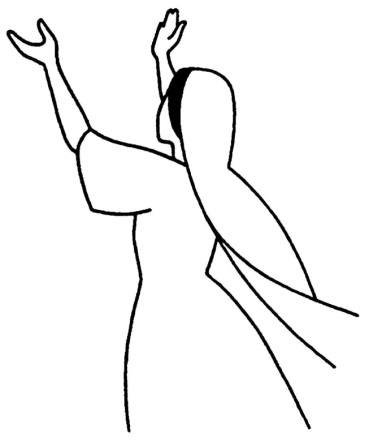 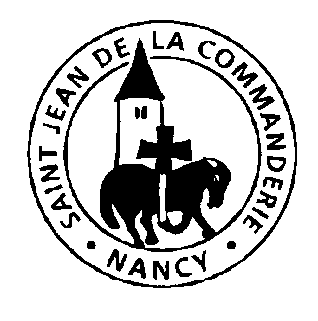 Dimanche 20 novembre 2022Le Christ Roi de l’universÉglise Saint-Léon IX